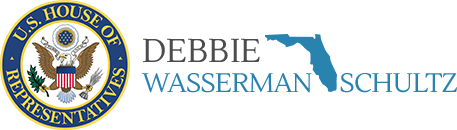 Fiscal Year 2024 Appropriations Request FormProgrammatic RequestsOrganization Information Organization name: Type of entity (non-profit, university, government, etc.): Address: Phone number: Point of ContactName: Title: Phone number: Email address: Request InformationType of request: Request Title (e.g., “STEAM engagement and diversity”): Suggest an official clear and simple 1-sentence description: Subcommittee: Agency:	   Account:   Your requested FY24 amount: $Amount included in President’s FY24 Budget (if available):$ For ongoing programmatic requests…FY23 enacted amount: $FY23 House passed amount: $FY22 enacted amount: $FY21 enacted amount: $Describe the purpose and impact of language or programmatic request. How will this request help your organization, Florida, and/or the nation? (short answer)Priority ranking (if submitting multiple requests): List all Members of the House and Senate who are receiving this request: 